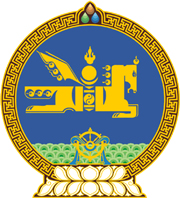 МОНГОЛ УЛСЫН ХУУЛЬ2022 оны 08 сарын 24 өдөр                                                                    Төрийн ордон, Улаанбаатар хот     ҮНДСЭН ХУУЛИЙН ЦЭЦЭД МАРГААН      ХЯНАН ШИЙДВЭРЛЭХ АЖИЛЛАГААНЫ      ТУХАЙ ХУУЛЬД НЭМЭЛТ ОРУУЛАХ ТУХАЙ	1 дүгээр зүйл.Үндсэн хуулийн цэцэд маргаан хянан шийдвэрлэх ажиллагааны тухай хуулийн 13 дугаар зүйлийн 1 дэх хэсгийн 1 дэх заалтын “хууль” гэсний өмнө “Монгол Улсын Үндсэн хууль, түүнд оруулсан нэмэлт, өөрчлөлтөөс бусад” гэж нэмсүгэй.	2 дугаар зүйл.Энэ хуулийг Монгол Улсын Их Хурлын чуулганы хуралдааны дэгийн тухай хуульд нэмэлт оруулах тухай хууль хүчин төгөлдөр болсон өдрөөс эхлэн дагаж мөрдөнө.МОНГОЛ УЛСЫН ИХ ХУРЛЫН ДАРГА 				Г.ЗАНДАНШАТАР